Rollins Primary School - Batesford CampusEmergency and Critical Incident Management Plan 2021-2022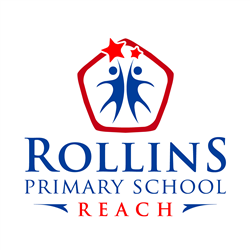 		Old Ballarat Road, Batesford, VIC, 3213		03 5276 1290 / rollins.ps.batesford@education.vic.gov.auDepartment of Education and TrainingDate Approved: 1/09/2021PurposeThe purpose of this Emergency and Critical Incident Management Plan (EMP) is to provide a detailed plan of how this school campus will prepare and respond to emergencies and critical incidents that may impact on student and/or staff health, safety and well-being and/or school operations.ContextSchools have the authority to activate their EMPs when an event warrants a response.  Schools should know how to access multiple information sources including the VicEmergency app, https://www.emergency.vic.gov.au, emergency services and/or the Department of Education and Training.All principals and key school staff should download the VicEmergency app on their phone with a watch zone around their school to receive alerts and information regarding hazards and incidents in their vicinity.Should the principal or school be made aware of an emergency in the local area, the principal or nominated person will consult the following sources for information:Call ‘000’ for life-threatening or time critical emergencies.Contact the Incident Support and Operations Centre (ISOC) on 1800 126 126.Seek support from your region/regional Manager, Operations and Emergency Management or  Emergency Management Support Officer if required.Check the VicEmergency app or www.emergency.vic.gov.au for up to date information on warnings and incidents.Contact your Senior Education Improvement Leader.Check the Department of Education and Training web site for incident updates.Distribution ListFacility ProfileOther Services/Users of SiteBuilding Information SummaryTelephones (landlines)AlarmsUtilitiesSprinkler SystemBoiler RoomEmergency Power SystemBuilding and Site HazardsAdditional Profile InformationEmergency Kit ChecklistReview Emergency kit checked dateDrill ScheduleFirst Aid TrainingOther Training RecordStudents or Staff with Additional NeedsTo ensure adherence to the provisions of the Information Privacy Act 2000 you should not record personal details here.Add summary of those with additional needs or medical conditions below, without including personal details.Risk AssessmentCore Emergency Response ProceduresSpecific Emergency Response ProceduresEmergency ContactsDuring emergency, refer any of the emergency contactsSchool ContactsDET ContactsLocal / Other OrganizationsSchool Bus Emergency ContactsIncident Management TeamIncident Management Team Roles & ResponsibilitiesCommunication TreeBusiness ContinuityBusiness continuity planning is intended to minimise any safety, financial, educational, operational, reputational and/or other damaging consequences of a disruptive event.An inability to access your school siteA loss of IT / telephone / data / powerA loss of shortage of staff or skills1. Arrangements to manage inability to access your school siteYou may like to consider mutual support agreements with other schools/other local premises, virtual learning, scheduling offsite excursions2. Arrangements to manage a loss of technology / telephony / data / powerYou may like to consider backing up school data, use of paper based systems, flexible lesson plans, generators, emergency lighting3. Arrangements to manage a loss or shortage of staff or skillsYou may like to consider temporary staff arrangements, multi-skilling/cross training, alternate operational arrangements, suspending non critical activities and/or mutual support with other school(s)Business Continuity ChecklistArea MapEvacuation MapNamePosition Title and Organisation NameCommunication Date Email or Postal AddressPatrick WhiteTeacher, Rollins PS Batesford Campus01/09/2021patrick.white@education.vic.gov.auJames ZiekemijjerTeacher, Rollins PS Batesford Campus01/09/2021james.ziekemijjer@education.vic.gov.auJennifer HassettPrincipal, Rollins PS Wolseley Campus01/09/2021jennifer.hassett@education.vic.gov.auAndrea RamseyES, Rollins PS Batesford Campus01/09/2021andrea.ramsey@education.vic.gov.auSchool Name/Campus NameRollins Primary SchoolAddressOld Ballarat Road, Batesford, VIC, 3213Phone03 5276 1290Emailrollins.ps.batesford@education.vic.gov.auFax00 0000 0000DET RegionSOUTH-WESTERN VICTORIADET AreaBarwon AreaLGAGreater Geelong (C)BOM/Fire DistrictCentral DistrictIs your school on Bushfire At- Risk Register?NoBushfire At-Risk Register CategoryOperating Hours8.30am to 4.00pmNumber of Students30Number of Staff3Number of Buildings3Is the School a designated Neighborhood Safer Place?NoShelter-In-Place LocationBluestone BuildingOn-site Evacuation LocationSchool OvalOff-site Evacuation LocationCnr Old Ballarat Road and Pennsylvania AvenueTypical method used for communications to school communityCommunication TreeIs this school has other services or users of the site?NoService/User NameLocationNumber of Student or VisitorEmergency ContactPhoneMobileLocationNumberAll Classrooms and Offices03 5276 1290DescriptionLocationMonitoring CompanyNumberFireIntrusion (Campus 1)Entry Foyer Multi Purpose AreaEntry Foyer Multi Purpose AreaIntrusionIntrusion (Campus 2)Entry Foyer (Bluestone building) Steel garageEntry Foyer (Bluestone building) Steel garageOtherDescriptionLocationService ProviderLocation of shutoff InstructionsGas / PropaneWaterOld Ballarat Road boundaryBarwon WaterBarwon WaterElectricityMaster Power switch (Bluestone Building)Red EnergyRed EnergyControl Valve LocationNAShutoff Instructions LocationNALocationDecommissionedAccessDecommissionedTypeLocationProvides power toShutoff Instructions LocationLocationNumberArt StoreroomGroundsContainerGroundsAdditional Info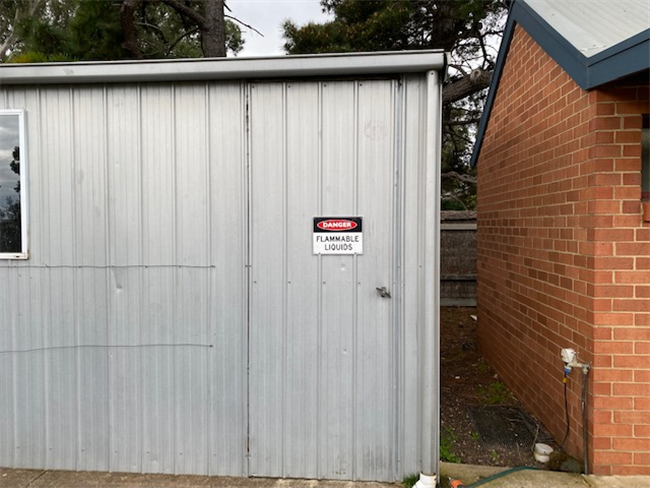 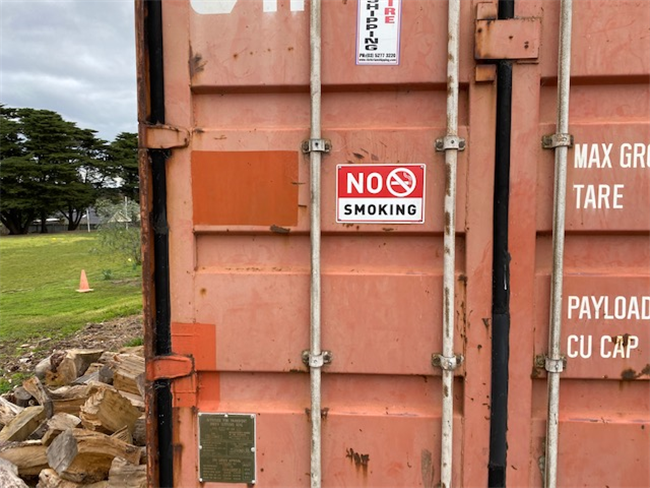 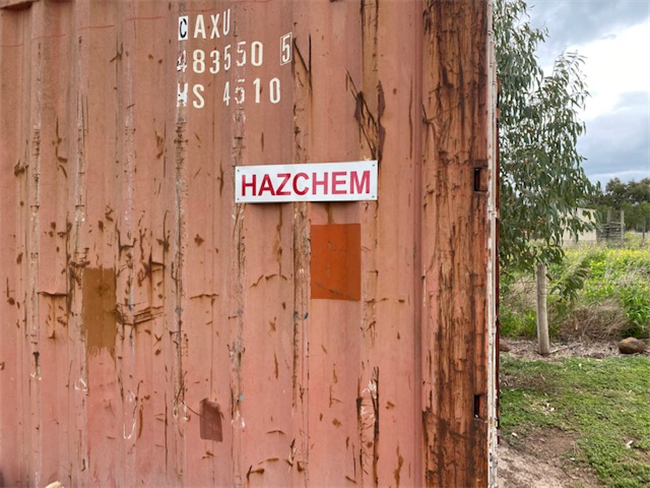 ChecklistYes / NoStudent data and parent contact information (contained in EMP)YesStudent and staff with additional needs list (contained in EMP) including any student medicationsYesStaff contact informationYesStudent Release Forms/sign out bookYesTraffic/emergency safety vests and tabardsYesFacility keysYesStandard portable First Aid Kit. Refer to First Aid Kits Contents ChecklistYesA charged mobile phone and charger/sYesWhistleYesCopy of facility site plan and EMP including evacuation routesYesWaterYesSanitary productsYesDate emergency kit checked04/08/2021Next check date15/10/2021School TermDrill TypeContact PersonSchedule DateActual Date Term 1EvacuationJennifer Hassett09/02/2022Term 2LockdownJennifer Hassett14/06/2022Term 3EvacuationJennifer Hassett05/09/2022Term 4LockoutJennifer Hassett08/11/2022Staff MemberTraining CompletedDate Qualified ToPatrick WhiteLevel 211/08/2024James ZiekemijjerLevel 211/08/2024Andrea RamseyLevel 218/06/2023Staff MemberTraining TypeDateCategoryNumber of StaffNumber of StudentsAsthma50Eczema10Global Development Delay10Heart Murmur10Identified HazardsDescription of RiskExisting ControlsEffectiveness of existing controlsRisk RatingControls to be implementedRevised Risk RatingBushfire/Grassfire​Probable Cause:   Grassfire rapidly spreading from forest in close proximity to the school. Probable Consequences:  Injury from smoke inhalation.Weekly checks of safety equipment are conducted during bushfire season.School liaises with local fire services regarding preparedness prior to start of the Fire Danger Period.WatchZone on VicEmergency App.Evacuation drills are conducted in Terms 1 & 3 and Shelter in Place drill conducted in Term 4.Working bees to clear and clean up school site occur twice per year.EMP is reviewed and socialised with staff before fire season.Staff and parents are aware of EMP and understand their role within it.Annual facilities bushfire readiness review checklist is implemented in October to prepare for the bushfire season.Pre-determined arrangements implemented as fire danger escalates (in accordance with school's category on the Bushfire at Risk Register - (Category 4)EffectiveMedicalCall 000 if anyone is experiencing wheezing, chest tightness and difficulty breathing.Closely monitor for adverse effects of smoke on students and staff.Students and staff with existing heart or lung conditions (including asthma) should follow the treatment plan advised by their doctor.Asthmatics must follow their personal asthma action plan and keep a reliever or inhaler on hand.Notify parents about school conditions and to ensure they cater for their child’s needs e.g. extra inhaler.Activities/IndoorsRestrict outdoor activities or as appropriate, cancel, re-schedule or use alternative venues for any outdoor activities.Close windows and doors.Switch air conditioners to 're-circulate' or 'reuse air’ (turn it off if it doesn’t have this function)Limit prolonged or heavy physical activity relative to the conditions.Notification/InformationAs appropriate:report the incident to the Security Services Unit (24 hour, 7 days) 1800 126 126notify your region and seek advice from your SEIL or Regional Manager, Operations and Emergency Management if requireddirect all Media enquiries to DET Media Unit on 8688 7776.For health information about smoke go to: www.betterhealth.vic.gov.au/bushfiresmoke or http://www.betterhealth.vic.gov.au/plannedburnsFor information about planned burns in your area call 1800 226 226, download the VicEmergency app.  Detailed information about the time, location and status of planned burns for the next 10 days can be found at http://www.delwp.vic.gov.au/fire-and-emergencies/planned-burns-for-the-next-ten-daysTune in to your ABC Radio station and keep listening for advice and warnings. You can find your local station on the ABC Radio frequency finder as well as listen online or via the ABC Radio app.Code Red Closure Procedures:A Code Red day is declared in advance.An IRIS alert is sent to all government schools.The Region notifies principals of Category 1, 2, 3 & 4 schools in weather districts that have been determined to be Code Red.Schools:Complete all actions on the "School Closure - Principal Checklist" (refer PAL / Bushfire and Grassfire Preparedness / Resources tab).Record details of the actions taken on the checklist.Notify:the following no later than 3.30p.m. on the day prior to closure: parents/carers through the Compass & Dojo apps, students, staff and volunteers, contractors, visitors, Security Services Unit (SSU) and School Council.There are templates for letters to send to the school community via email: refer PAL / Bushfre and Grassfire Preparedness / Resources tab.Signage:Ensure Closure signs have been displayed prominently in multiple locations around the school (refer PAL / Bushfire and Grassfire Preparedness / Resources tab.Camps and Excursions:Make alternate arrangements for camps and excursions that are due to depart or arrive at the school premises on the day of closure (update the Student Activity Locator as required).Cancel planned excursions (update the Student Activity Locator).Other:Confirm receipt of notification by all parents.carers (e.g. SMS read receipts, email read receipt/reply).Make contingency arrangements for potential next day closure - a separate authorisation to close is required from the Regional Director.Watch Zones and the VicEmergency App:VicEmergency App installed to phones. (Forecast Fire Danger Ratings on the VicEmergency App).A watch zone radious of 15 km has been set up.Intruder​Probable Cause: Unknown/known person entering the facility and demonstrating threatening behaviour  due to:  Police operation/siege, pursuit of an offender. Drug affected or mentally unstable person  Armed intruder. Custodial/Parent dispute. Probable Consequences:Physical and/or psychological harm  to staff and/or students.Visitors must report to reception and sign in using the Visitor Register.Visitors are required to wear and display visitor pass/badge.Parents must make an appointment to meet with teachers/principal.Lock-down / lock-out evacuation procedures are regularly practised.Values of mutual respect and acceptable parent behaviour policy are communicated and regularly reinforced e.g. at parent forums and in newsletters.Encourage engagement of parents in school activities.The school will run discussion groups at staff meetings in managing aggressive people / diffusing tense situations.In relation to court orders / custody the school maintains a register of current documents/concernsparents are advised of the relevant school processes and duty of care to other students and staff.For parent meetings where staff feel a need for support:two staff attendstaff use a signal to obtain support from another staff member if requiredan appropriate room for meeting selected e.g. one with two exit pointsStaff will share information on a 'need to know' basis concerning parent issues.The school will develop a process and pre-determined actions to discretely alert others of an intruder.The school will increase number of staff on yard duty as required, develop a roster and monitor attendance of yard duty teachers.Yard duty staff will be trained to manage intruders on school grounds.Where necessary, the school will seek legal advice and obtain a trespass order for parents who use threatening behaviour.EffectiveCall 000 for emergency services and seek and follow advice.Report the emergency immediately to the Chief Warden.Do not do or say anything to the person to encourage irrational behaviour.Initiate action to restrict entry to the building if possible and confine or isolate the threat from building occupants.Determine whether evacuation, lock-down or shelter-in-place is required. Do this in consultation with the Police where possible.Evacuation only should be considered if safe to do so.Report emergency to the Security Services Unit on 1800 126 126.Notify your Region and seek advice from your Regional Manager, Operations and Emergency Management if required.Contact parents as required.Direct all Media enquiries to DET Media Unit on 8688 7776.Building fire​Probable Cause:A building fire resulting from: •Stored chemicals such as cleaning fluids.•Exploding gas tank.•Faulty electrical wiring.•Faulty electrical equipment.Probable Consequences: •Risk of injury from burns or smoke inhalation.Fire services equipment (fire hose reels, fire extinguishers, fire blankets, hydrants) is tested and tagged as per Australian Standards.  A Workplace Inspection is completed once per term to check that exit signs and other emergency equipment is working.Communication systems (PA system) are tested on a regular basis.A fire blanket (tested and tagged to Australian Standards) is available in all kitchen areas.All electrical equipment is tested and tagged as per Australian Standards and that frayed leads, damaged equipment and so on are disposed of in an appropriate manner.Effective* Regular check of buildings to minimise risk.* Regular Fire Department checks.* Report the incident to the Security Services Unit (24 hour, 7 days) 1800 126 126* Notify your region and seek advice from your SEIL or Regional Manager, Operations and Emergency Management if required* Direct all Media enquiries to DET Media Unit on 8688 7776.* Move all students, staff and visitors away from danger to the emergency evacuation site: School Oval (onsite) and Cnr Old Ballarat Road & Pennsylvania Avenue (offsite).* Ensure the safety and well being of all students, staff and visitors.* Contact parents/guardians if required.Bomb/substance threatPhysical or psychological injury could occur to staff, visitors or contractors.As per department guidelinesEffectiveImmediately clear and cordon off the area in the vicinity of the object.Call 000 for police and seek and follow any advice provided.Report the threat to the Chief Warden/principal who will coordinate the emergency response until police arrive.Report the emergency to the Security Services Unit on 1800 126 126.Do not approach, touch, tilt or tamper with the object.Evacuate students, staff and visitors from the school and check that all are accounted forRestrict all access to the siteContact parents when evacuation is complete and it is safe to do so.Notify your regional emergency management contact and seek advice if necessary.Direct all Media enquiries to DET Media Unit on 8688 7776.Await "all clear" advice from police before returning to school buildings to resume normal school activities.Severe weather eventRisk of roof down flooding  Risk of injury Risk of property damage.  Physical injury to staff or students  Stress or psychological injury requiring clinical support for multiple individualsMaintenance to roofs/gutters/drains to keep clear is scheduled regularly.School liaises with SES/local government to identify potential local risks.School has a contingency for storage of equipment/materials if necessary.On the basis of weather forecast, loose objects in open areas e.g. garbage bins, play equipment are securedAll windows and external doors of school are secured during storms.Communications are tested quarterly.Utility shut-off instructions/points are known.Back up communications and contact lists maintained in case power fails.Condition of large trees regularly checked.Shade sail structures regularly checked.EffectiveCall 000 if emergency services are needed and seek and follow advice.Before the storm, store or secure loose items external to the building, such as outdoor furniture and rubbish bins.Secure windows (close curtains and blinds) and external doors. If necessary, tape windows and glass entrances. Utilise boards and sandbags if required.During a severe storm: Remain in the building and keep away from windows.Restrict the use of telephone landlines to emergency calls only, particularly during a thunderstorm.Report any matter concerning the safety and well being of students, staff and visitors to the Chief Warden.Disconnect electrical equipment - cover and/or move this equipment away from windows.Report emergency to the Security Services Unit on 1800 126 126.Notify your region and seek advice from your Regional Manager, Operations and Emergency Management if required.Listen to local radio or TV on battery-powered sets for weather warnings and advice.Influenza pandemicRisk of health and possible death (in extreme cases)As per department guidelinesEffectiveAppendix B of the DET Pandemic Influenza Incident Response Plan provides details of the key actions for schools to implement at each of the preparedness and response stages of a pandemic influenza event.Unwell students will be isolated and sent home as soon as possible.Parents will be encourage to seek medical advice for their child.Parents will be requested to keep their child at home until clear of any infection so that the disease doesn't spread to the wider school community.Loss of essential servicesLack of availability of school resources such as computers  Lack of availability of fresh drinking water and water for flushing toiletsIn case of emergency contact SEIL and follow advice.EffectiveWhen there is a loss of essential services (power, water, communications):Determine which services are affected and the extent of the impact.  Respond to any immediate threat to student and staff safety and isolate/secure buildings/areas if necessary.Call 000 if emergency services are required to respond e.g. power lines down in front of school.Contact the relevant provider/s to report outage and ascertain when restoration will occur.Consider consequential impacts, e.g. power outage will impact on phone lines and IT systems.Contact your Senior Education Improvement Leader or Regional Manager, Operations and Emergency Management for advice and support if necessary.Report the loss of essential services to the Security Services Unit on 1800 126 126.Contact parents as required.Refer to the school’s Business Continuity Management Plan if the essential services are likely extend beyond 24 hours (SEIL advice).Heat (Extreme)Probable causes: Prolonged period of excessively hot weather  Probable Consequences: hypothermia: heat and sunlight overheat human body resulting in heat cramps, heat exhaustion, heat stress and heat stroke; dehydration exacerbating existing medical conditions; power outages due to high use of air-con, refrigeration; failure of public transport (rail); food poisoning due to unrefrigerated school lunchSun and UV protection policy SunSmart program are implementedPlayground areas are shaded Sufficient shelter available for students awaiting pick-up by parents Sufficient unrestricted water availableRestricted outdoor time during hot days (indoor recess and lunch, sports programs moved to gym/indoor area) or cancelled in response to the severity of the eventStaff are trained in identifying early signs of heat stress/dehydration EffectiveCall 000 if medical assistance is requiredScheduling/ActivitiesRestrict outdoor time.Cancel or re-schedule any outdoor activities by duration and intensity i.e. to start earlier or later in the day when the heat is less intense, and to include more rest breaks.Use alternative venues to modify and relocate activities when temperatures exceed 30C and humidity levels exceed 60 per cent (e.g. indoor recess and lunch, sports programs moved to gym/indoor area).Reschedule/move classes from classrooms with direct sunlight/no cooling.  In extreme weather conditions, schools may:reduce midday recess to no less than thirty minutesadjust dismissal time accordingly.Ensure students make use of extra shade from both man-made structures (e.g. sails and umbrellas) and natural features such as trees to provide cooler environments for outdoor activities.Implement sun and UV protection policy as per School Policy and Advisory Guide (SPAG) as well as the SunSmart program.Where possible, ensure sufficient shelter is available for students awaiting pick-up by parents.HydrationEnsure students and staff continue to hydrate and monitor the hydration of children with additional needs.Drinks containing caffeine such as coffee and tea should be avoided.Remind parents to provide their child with water and modified uniformInclude information on the school's arrangements for managing hot weather in the school newsletter.Ensure staff monitor students for early signs of heat stress/dehydration.IndoorsEnsure indoor spaces have appropriate ventilation or air conditioning.Display dealing with heat posters in prominent locations in the school.Review first aid kits and the need to supplement stock of ice packs and hydrolyte.Notification/InformationReport any heat health impacts to the Security Services Unit (24 hour, 7 days) on 1800 126 126.Seek advice from your SEIL or regional emergency management staff if required.Direct any media enquiries to DET Media Unit on 8688 7776.SmokeRisk of injury from smoke inhalation or burns   Risk of property damage or property lossMedical treatment plans for children with pre-existing heart or lung conditions are current and accessible i.e. asthmaMedication is kept accessibleAir conditioners allow recirculation of airWatch Zone on VicEmergency AppEPA AirWatchFollow precautionary health advice on smoky days – i.e. limit outside activity, limit physical activity, consider rescheduling outdoor eventsStudents, staff and visitors are monitored for adverse effects of smoke eg wheezing, asthma, difficulty breathing, etc.Restrict students outdoor time during periods where smoke inhalation is possible.EffectiveThis procedure may be used if you are not under threat from a fire and are remaining in smoky conditions. MedicalCall 000 if anyone is experiencing wheezing, chest tightness and difficulty breathing.Closely monitor for adverse effects of smoke on students and staff.Students and staff with existing heart or lung conditions (including asthma) should follow the treatment plan advised by their doctor.Asthmatics must follow their personal asthma action plan and keep a reliever or inhaler on hand.Notify parents about school conditions and to ensure they cater for their child’s needs e.g. extra inhaler.Activities/IndoorsRestrict outdoor activities or as appropriate, cancel, re-schedule or use alternative venues for any outdoor activities.Close windows and doors.Switch air conditioners to 're-circulate' or 'reuse air’ (turn it off if it doesn’t have this function)Limit prolonged or heavy physical activity relative to the conditions.Notification/InformationAs appropriate:report the incident to the Security Services Unit (24 hour, 7 days) 1800 126 126notify your region and seek advice from your SEIL or Regional Manager, Operations and Emergency Management if requireddirect all Media enquiries to DET Media Unit on 8688 7776.For health information about smoke go to: www.betterhealth.vic.gov.au/bushfiresmoke or http://www.betterhealth.vic.gov.au/plannedburnsFor information about planned burns in your area call 1800 226 226, download the VicEmergency app.  Detailed information about the time, location and status of planned burns for the next 10 days can be found at http://www.delwp.vic.gov.au/fire-and-emergencies/planned-burns-for-the-next-ten-daysTune in to your ABC Radio station and keep listening for advice and warnings. You can find your local station on the ABC Radio frequency finder as well as listen online or via the ABC Radio app.Gas Leak/Chemical Spill (on-site)Probable causes: Faulty equipment; Gas leak; Non-compliance with storage and handling procedures; Contractors completing building works   Probable consequences: Exposure to harmful substance; 	PoisoningSchool Site Safety policyChemical management procedures outlined in: Managing ChemicalsOHSMS Chemical Management policy, covering dangerous goods and hazardous substancesSchool seeks and follows advice of nominated OHS representativeAll dangerous goods and hazardous substances are identified in school and included in chemical register maintained by schoolSchool drills evacuation procedures for gas leak/chemical spill.VicEmergency App installed on phones and monitored.EffectiveCall 000 for emergency services and seek and follow advice.Report the emergency immediately to the Chief Warden who will convene your IMT if necessary.Move staff and students away from the spill to a safe area and isolate the affected area.Report emergency to the Security Services Unit on 1800 126 126.Seek advice in regards to clean up requirements, and if safe to do so, the spill can be cleaned up by staff. Personal Protective Equipment should be worn as per the requirements of the Material Safety Data Sheet and Safety Work Procedure.Notify your region and seek advice from your regional Manager, Operations and Emergency Management if required.Contact parents as required.Notify the Victorian WorkCover Authority if required.Report on eduSafe.Direct all Media enquiries DET Media Unit on 8688 7776.SnakesRisk of injury to staff and students  Stress or psychological injury requiring clinical support for multiple individualsSchool grounds are cleared of all refuse and grass is cut regularlyStaff with first aid qualifications are trained in responding to a snake biteStaff wear protective footwear on yard dutySchool has a closed shoe policyFood in the chicken coup/shed is kept in tight sealed containers to reduce verminPhone number of snake handler is on display in the general office.EffectiveTreat the snake as venomous – almost all snakes occurring on or entering school properties in Victoria are venomous.Remain calm and alert students and staff - advise them to stay calm, move away slowly and keep away. If the snake is very close to you (around 1.5 metres or less) remain motionless until the snake moves away.If the snake is not agitated or defensive, calmly and slowly move to a safe distance away from the snake observing its position at all times.If the snake is located around buildings and playgrounds consider the need to activate a Lock Down procedure.If the snake is located inside a building, consider the need to evacuate the classroom or building.Leave the snake alone and give it the opportunity to escape. If possible, monitor the snake from a safe distance (at least 5 metres away) in order to see where it goes and to direct a snake catcher to the snake (or its shelter site) if one is called.If the snake remains on school grounds, call the local licensed snake catcher: Elapid Snake Catcher on 0459-632-025.Report the incident to the Incident Support and Operations Centre on 1800 126 126.Major external emissions/spillPhysical injury to staff or students  Stress or psychological injury requiring clinical support for multiple individualsLockdown & evacuation procedures documented and practised.Existing legislation for management of Dangerous GoodsWatchZone on VicEmergency App.Students, staff and visitors moved away from spill to a safe area.The relevant authorities notified of spill.Safety of everyone a priority.EffectiveCall 000 for emergency services and seek and follow advice.Report the emergency immediately to the Chief Warden who will convene the IMT if necessary.Turn off gas supply.If the gas leak is onsite, notify your gas provider.If safe to do so, evacuate staff, students, visitors and contractors to Old Ballarat Road and Pennsylvania Assembly point.Check students, staff and visitors are accounted for.Report the emergency to the Security Services Unit on 1800 126 126.Notify your region and seek advice from your regional Manager, Operations and Emergency Management if required.Await ‘all clear’ advice from emergency services or further advice before resuming normal school activities.Direct all Media enquiries to the DET Media Unit on 8688 7776.Contact parents as required.Child AbuseProbable causes: Domestic violence; Substance abuse; Stress/isolation; Mental health problems/intellectual disability; Lack of parenting skills  Probable consequences: Physical and psychological trauma/distress/injury; Depression/apathy; Inability to concentrate; Emotional/behavioural/learning problems; Eating DisorderRecognise indicators of Child AbuseChild Safe StandardsPROTECT protocol Student Critical Incident Advisory LineStudent Support Services/Student Welfare CoordinatorEffectiveIn the event of an incident, disclosure, or suspicion of child abuse, the school will:Follow the Four Critical Actions for Schools about Responding to Incidents, Disclosures and Suspicions of Child Abuse hyperlinked at https://www.education.vic.gov.au/Documents/about/programs/health/protect/FourCriticalActions_ChildAbuse.pdfReport the incident internally to the Incident Support  and Operations Centre (ISOC) by calling 1800 126 126.  If you require additional advice and support with managing the incident, ask to consult with the Incident Management and Support Unit (IMSU), available on the same phone number.This is an abridged version of schools’ obligations which are outlined in more detail in Identifying and Responding to All Forms of Abuse in Victorian Schools hyperlinked at https://www.education.vic.gov.au/Documents/about/programs/health/protect/ChildSafeStandard5_SchoolsGuide.pdfFor suspected student sexual offending, the school will:Follow the Four Critical Actions for Schools on Responding to Student Sexual Offending hyperlinked at https://www.education.vic.gov.au/Documents/about/programs/health/protect/FourCriticalActions_SSO.pdf.Report the incident internally to ISOC by calling 1800 12 6 126.  If you require additional advice and support with managing the incident, ask to consult with the IMSU, available on the same phone number.Information SecurityProbable Causes: Hacking; Malware virus; Unprotected systems/passwords; Accidental   Probable consequences: Inconvenience Inability to access/use computer system; Loss/corruption of files/data; privacy breachPrivacy (including DET’s Schools’ Privacy Policy)Privacy, Department provided softwarePrivacy (requests for Information about Students)Acceptable use of ICT ResourcesStaff member manages and reviews school’s privacy practises Regular privacy audit to determine what information the school collects, how it is used and with whom information is shared.Examine data security arrangementsBYOD usage and guidelinesPassword protocols for ICT EffectiveContact your IT specialist technician for advice and supportIf you require support from IMTD contact the Service Desk through one of the following mechanisms: Phone 1800 641 943Email servicedesk@education.vic.gov.auSubmit an IT Service Request through the Service GatewayIf the incident involves sensitive and/or personal information that may identify an individual without their consentPhone the privacy help desk on 8688 7967Email privacy@education.vic.gov.auConsider notifying the Media Unit on 8688 7776If the information security breach is considered malicious contact local policeOffer impacted staff option to access EAP (as applicable)Offer Student Support Services support to impacted students (as applicable)Medical EmergencyProbable causes: Accident/misadventure; known/unknown illness  Probable consequences: Ill health, recuperation; hospitalization; impact on continuity of education; Psychological distress for those witnessing incidentStaff trained in first aidFirst Aid KitStaff observant to signs of illnessMedical history – staff/studentsFirst Aid and Infection Control ProcedureMedication Authority Form and authority to administerEffectiveIf a medical emergency occurs on a school site or on a camp/excursionCall’ 000’ if immediate/life threateningAdminister first aid Contact parent/guardian of affected student Contact Incident Support and Operations Centre (ISOC) on 1800 126 126Record evidence (if applicable)Keep other students away from the emergency/incidentProvide support for students who may have witnessed early stage of emergencyFollow up to review outcomeMental StressProbable causes: Exposure to distressing event; Anxiety/depression; illness  Probable consequences: Psychological trauma/distress; Attempted suicide; Suicidal ideation/self-harm; Interrupted learningStudent Support ServicesWell-being staff in schoolSafeMindsNavigator Program Student Engagement and Inclusion GuidanceBuilding Resilience FrameworkVictorian Anti-bullying and Mental Heath InitiativeEffectiveIf there is immediate and/or life threatening concern for an individual’s health or well being contact ‘000’ Administer first aid (if appropriate) – keep physically and emotionally safeReport the incident to the Incident Support and Operations Centre on 1800 126 126 Consider whether the following supports are appropriate:School’s student well being officers Student Support Services Kids Helpline - 1800 55 1800Headspace in schools 0458 559 736Lifeline - 13 11 14Referral to the Navigator program for wrapround support for disengaged learners Suicide prevention resources from Beyond Blue and/or HeadspaceCAT Team – acute mental health triageProvide ongoing support and reviewMissing person - school or school camp/excursionProbable causes; Lost or separated whilst on camp/excursion; Truancy; Unknown - i.e. distress  Probable consequences: injury; interrupted education; psychological trauma/distressSchool records attendance Student engagement policy to promote school attendance and address truancy, which is stagedRecess and lunchtime supervision. Behaviour Support Plans to address individual truancy. Student Activity Locator to be completed ahead of all camps (which includes outlining all students to attend camp)List of students to attend camp to be held at school site and by Teacher in Charge on camp.School excursion/camp risk assessmentEffectiveIf student/child is missing and/or cannot be accounted for:Search the immediate areaContact the parent/carer Contact ‘000’ for police to report child missing Provide a description, time last seen and locationReport the incident to the Incident Support and Operations Centre on 1800 126 126Review procedures and policies to lessen the possibilities of future incidentsTraumatic Death/Injury/GriefProbable causes: Accident/misadventure; Existing illness; Sudden medical emergency  Probable Consequences: Distress/anger; Disruption to school operations; Disruption to school operations; Stress, psychological injury, impact on well-being requiring supportStudent Support ServicesWell-being staff in schoolManaging Trauma GuideIncident Support and Operations Centre referralsEmployee Assistance ProgramEffectiveIf death or injury occurs on a school site (that impacts or risks impacting the health, safety and wellbeing of students or staff): Contact ‘000’ for police/ambulance attendanceContact the Incident Support and Operations Centre (ISOC) on 1800 126 126Seek Student Support Services support Refer to the ‘Managing Trauma’ guide to support, plan for, and lead an effective recovery including:Develop a Communications Plan – check what information can be released: Notification (as appropriate) to school community – letter, newsletters, emails, phone calls, text messages or SMS alertLimit exposure to ongoing trauma, distressing sights, sounds and smellsContinue to identify those most at risk and triage for supportConsider tribute, memorial, ritualMonitor the well being of staffActively implement self-care strategiesIf the incident occurs on school premises/camp/excursionPreserve the evidenceContact Region – i.e. Senior Education Improvement Leader, regional Manager, Operations and Emergency ManagementContact Legal Division on 9637 3146Consider a Worksafe Notification 13 23 60Contact Communications Division/Media Unit on 8688 7776Violence, Aggression and/or harassmentProbable causes: underlying abuse or exposure to family violence; developmental factors  Probable Consequences: physical or psychological harm; Disruption to learning/continuity of educationSite based policies and strategiesLunchtime and recess supervision School based security measures e.g. duress alarm, CCTV Behavioral Code of Conduct School social media strategies to address online harassment Requirement for multiple staff to be present at meetings or incidents involving aggressive parent or studentSchool pursues specific interventions or referrals as required/appropriate:Trespass orderChild Protection referralFamily violence referral Specific supports for students with challenging behaviors and interventions:Referral to Student Support Services (SSS) School Wide Positive Behaviour Support strategies (Behaviour Support Plans etc.)Restraint and Seclusion proceduresRespectful RelationshipsHealth and Human Services Behaviour Support ServicesMore advanced supports accessed as appropriate e.g. Engagement of a Student Support Services visiting professional School welfare officer/coordinator engagedTraining Diffusion strategies and training for staff Conflict management training Awareness training and resources – Building Resilience and Preventing Radicalisation to Violent ExtremismSpecific support for teacher/staff in dealing with challenging behavioursEmployee Assistance Program (EAP) for impacted staffPrincipal Mentor ProgramProactive Wellbeing Supervision Principal Health ChecksEarly Intervention Principal Support ServiceRefer to additional resources for impacted personsSchool breakfast club (where available)School wide Positive Behaviour SupportKoori inclusive School Wide Positive Behaviour Support AcceptableViolence, aggression, harassment, on school site: Intervene only if safe to do soContact ‘000’ if immediate/life threatening and require police/ambulance attendanceInitiate action to confine or isolate the aggressorDetermine whether evacuation, lock-down or Shelter in Place is required. Administer first aid if required and safe to do soContact parent/guardian of student(s) impactedReport the incident to the Incident Support and Operations Centre (ISOC) on 1800 126 126Seek Student Support Services or School Well-being Officer support to develop a behaviour management plan Record evidence (if applicable)If multiple students involved and/or witness incident, isolate to preserve the integrity of the evidence until interviews etc can take place If staff are directly impacted:Consider lodging an eduSafe report Consider whether a report to WorkSafe is requiredContact Employee Assistance Program for supportConsider liaison with the Principal Early Intervention Program If there is an allegation of reportable conduct:Notify the Employee Conduct Branch on 9637 2595 or employee.conduct@education.vic.gov.au and follow their adviceReview procedures, policies and actions to prevent similar incidents in the futureCOVID-19Probable Causes:  Contagious illness.  Probable consequences:  Spread of illness; High absenteeism, school closuresExisting controls are detailed within the following documents:DET School Operations Guidehttps://edugate.eduweb.vic.gov.au/sites/i/Pages/production.aspx#/app/content/3336/Health and Safety Advice for Schools in the context of Coronavirus (COVID-19) developed by Victoria’s Chief Health Officer (https://edugate.eduweb.vic.gov.au/sites/i/Shared%20Documents/Coronavirus/School%20Operations%20Guide/health-advice-term-4.docx). AcceptableThe Principal will monitor the regular COVID updates provided to schools to ensure any revised controls are implemented at the school level.Bus/vehicle emergencies during offsite activitiesProbable Causes:  Bus incident (eg. breakdown, fire or flood or other emergency event) or bus accident which occurs: while bus conveying staff and students for camp excursion or other school activity;   Probable Consequences: Risk of death/injury to passengers or pedestrians; Traffic disruption/delay/inconvenienceEngage approved Accredited Bus Operators DriversBuses with seat-belts are used for transporting studentsStaff to follow DET’s work-related driving procedure. Bus driver to maintain log book as required.All excursions, camps and off-site activities adhere to the DET Excursions including camps and adventure activities policyStudents supervised and monitored while participating in off-site school activities, including bus transport.Permission forms for excursions and camps contain parent/guardian emergency contact details and copy of these kept on school site, with one copy to be taken on trip.Student Activity Locator (SAL) completed.Risk assessment planning has occurred for all off-site camps and excursions. First aid kit to accompany excursions and first aid qualified staff to attend.Traffic management plan to manage school access/egress at drop off/pick up times. Supervision to monitor student compliance with school road and bike safety policy. All school excursions, camps and off-site activities occurring in or requiring transport through determined Code Red weather districts will be cancelled. AcceptableCall 000 to request emergency assistance, if requiredContact emergency services agencies to ascertain local information on status of any notified emergency.Report emergency to the Security Services Unit on 1800 126 126.Advise emergency services of the status and location of bus services and seek assistance if required.Notify your region and seek advice from your Regional Manager, Operations and Emergency Management if required.Confirm/provide instruction to driver with regard to destination.notify parents/guardians of all affected students of actions taken and other relevant information (such as where to collect their children).Keep an accurate log of all communication in relation to the event.Receive confirmation of bus’s arrival at destination from driver and/or supervising staffDirect all Media enquiries to DET Media Unit on 8688 7776.Industrial fire/chemical emissions incidentProbable Causes: 	Fire/chemical incident at high risk industrial site  Probable Consequences: Poor air quality; Modification to programs keep staff/students indoors; health impacts due to smoke; 	Traffic access/egress – disruptionLockdown & evacuation procedures documented and practicedExisting legislation for management of Dangerous Goods Watch Zone on VicEmergency AppAcceptableIn the event of an industrial fire or chemical emissions incident at a nearby location:Call 000 for emergency services and seek and follow any advice from Emergency ServicesReport the emergency immediately to the Chief WardenIf you can detect smoke or fumes, move all staff, students, visitors and contractors indoors. Close windows and doors and turn off air-conditioning.Check staff, students and visitors are accounted forCheck staff, students and visitors with respiratory/relevant illnesses or conditions that may make the particularly vulnerable to smoke or fumes. If at any time you determine the situation poses an unacceptable risk to these individuals, consider arranging for their evacuation from the school.Report the emergency to the Incident Support Operations Centre (ISOC) on 1800 126 126Notify your region and seek further advice from your Regional Manager, Operations and Emergency Management if requiredMonitor the VicEmergency website at www.emergency.vic.gov.au, or the VicEmergency App on your mobile device, for any warnings and adviceContact families and advise them that students are safe and not to come to the school until further notice (or the end of the school day)Await advice from emergency services or from the Department before resuming normal school activities outdoorsDirect all media enquiries to the DET Communications Division (Media Unit) on 8688 7776Follow-up communications with parents as required.Specific actions prior to the start of school:Monitor the situation and if it is determined to pose an unacceptable risk to staff and students based on local assessment of risk, consider: Specific actions at the end of the day:Contacting families and advising them that students are not to come to the school until further noticeFollow relevant steps in the School Bus Program Emergency Management Guidelines.Await advice from emergency services or further advice before resuming normal end of day proceduresConsider contacting families and advising and not to come to the school for collection until the ‘all clear’ has been givenIf the situation is determined to pose an unacceptable risk to student transportation routes ensure parents are informed and organise alternative arrangements.AsbestosProbable Causes: Asbestos pre-existing in building; 	Construction disturbs debris containing asbestos   Probable Consequences: Area cordoned off and inaccessible; Potential health risks if fibres disturbed and breathed into lungsAsbestos removal programOHS Advisory ServiceAsbestos Management PlanAsbestos training/information sessionAsbestos Register and quarterly inspectionsAsbestos Make Safe Hotline 1300 133 468AcceptableReport the incident to the 24/7 ‘Asbestos Make Safe’ line on 1300 133 468 and follow their advice. Depending on the circumstances they will send an Occupational Hygienist, asbestos removalist and/or contractor to assess the situationIsolate the area:Vacate everyone from the affected areaRestrict entry to the identified area by i.e. locking a room; erecting temporary fencing and/or placing tape around the areaErect signage at entrances to affected area indicating unauthorised personnel must not enterReport the incident on eduSafeSeek advice from the OHS Advisory Service available for assistance with the implementation and ongoing management of the Occupational Health and Safety Management System – Asbestos Requirements. OHS Advisory Service can be contacted on 1300 074 715.Seek advice from the VSBA Asbestos Reform Unit on asbestos.reform@education.vic.gov.auCore ProceduresProcedure InstructionsOn-Site Evacuation/Relocation ProcedureWhen it is unsafe for students, staff and visitors to remain inside the school building the Chief Warden on-site will take charge and activate the Incident Management Team if necessary.Call 000 and inform emergency services of the nature of the emergency.Evacuate students, staff and visitors out of the building to the evacuation point: Cnr Old Ballarat Road and Pennsylvania Ave.Report the emergency and evacuation to Incident Support and Operations Centre (24 hour, 7 days) on 1800 126 126.Take the student attendance list, staff attendance list, your Emergency Kit/First Aid Kit and this Plan.Once at your primary and/or secondary assembly point/s, check all students, staff and visitors are accounted for.Ensure communications with emergency services is maintained.Wait for emergency services to arrive or provide further information.Notify your region and seek advice from your Regional Manager, Operations and Emergency Management if required.Maintain a record of actions/decisions undertaken and times.Confirm with emergency service personnel that it is safe to return to normal operations.Contact parents as required.Actions After On-Site Evacuation/Relocation ProcedureEnsure any students, staff or visitors with medical or other needs are supported.Advise the Incident Support and Operations Centre and the region (Regional Manager, Operations and Emergency Management) that the evacuation is over.Determine whether to activate your parent re-unification process.Determine if there is any specific information students, staff and visitors need to know (e.g. parent reunification process or areas of the facility to avoid).Contact the SSSO Network Coordinator if required.Direct all Media enquiries to DET Media Unit on 8688 7776.Print and issue pre-prepared parent letters and give these to students to take home.Ensure all staff are made aware of Employee Assistance Program contact details.Seek support from your Region/Regional Manager, Operations and Emergency Management if required.Undertake operational debrief with staff and Incident Management Team to review any on-site evacuation and procedural changes that may be required.Complete your Post Emergency Record.Off-Site Evacuation ProcedureIf it is unsafe for students, staff and visitors to remain on the school grounds the Chief Warden on-site will take charge and activate the Incident Management Team if necessary.Call 000 and inform emergency services of the nature of the emergency.Identify which off-site assembly point you will evacuate staff, students and visitors to.Evacuate staff, students and visitors to Cnr Old Ballarat Road and Pennsylvania AveReport the emergency and evacuation to Incident Support and Operations Centre (24 hour, 7 days) on 1800 126 126.Take the students attendance list, staff attendance list, your Emergency Kit/First Aid and this Plan.Once at primary and/or secondary assembly point/s, check all students, staff and visitors are accounted for.Ensure communications with emergency services is maintained.Wait for emergency services to arrive or provide further information.Notify your region and seek advice from your Regional Manager, Operations and Emergency Management if required.Maintain a record of actions/decisions undertaken and times.Confirm with Emergency Service personnel that it is safe to return to normal operations.Contact parents if required.Actions After Off-Site Evacuation ProcedureEnsure any students, staff or visitors with medical or other needs are supported.Advise the Incident Support and Operations Centre and the Region (Regional Manager, Operations and Emergency Management) that the evacuation is over.Determine whether to activate your parent re-unification process.Determine if there is any specific information students, staff and visitors need to know (e.g. areas of the facility to avoid or parent reunification process).Direct all Media enquiries to DET Media Unit on 8688 7776.Contact the SSSO Network Coordinator if required.Print and issue pre-prepared parent letters and give these to students to take home.Ensure all staff are made aware of Employee Assistance Program contact details.Seek support from your Region/Regional Manager, Operations and Emergency Management if required.Undertake operational debrief with staff and Incident Management Team to review any off-site and procedural changes that may be required.Complete your Post Emergency Record.Lock-Down ProcedureWhen an external and immediate danger is identified and it is determined that the students should be secured inside the building for their own safety the Chief Warden on-site will take charge and activate the Incident Management Team if necessary.Call 000 and inform emergency services of the nature of the emergency.Initiate the lock-down and provide instructions to staff e.g. close internal doors and windows, remain in classroom, sit below window level or move into corridors, etc.Check that all external doors (and windows if appropriate) are locked.If available, allocate staff to be posted at locked doors to allow students, staff and visitors to enter if locked out.Report the emergency and lock-down to the Incident Support and Operations Centre (24 hour, 7 days) on 1800 126 126.Divert parents and returning groups from the school if required.Ensure a telephone line is kept free.Keep public address system free.Keep main entrance as the only entry point. It must be constantly monitored and no unauthorised people allowed access.If safe to do so, have a staff member wait at the main entry to the school to guide emergency services personnel.As appropriate, ascertain that all students, staff and visitors are accounted for.Notify your region and seek advice from your Regional Manager, Operations and Emergency Management if required.As appropriate, confirm with emergency services personnel that it is safe to return to normal operations.Maintain a record of actions/decisions undertaken and times.Contact parents as required.Actions After Lock-Down ProcedureEnsure any students, staff or visitors with medical or other needs are supported.Determine whether to activate your parent re-unification process.Determine if there is any specific information students, staff and visitors need to know (e.g. areas of the facility to avoid or parent reunification process).Advise the Incident Support and Operations Centre and the Region (Regional Manager, Operations and Emergency Management) that the lock-down is over.Print and issue pre-prepared parent letters and give these to students to take home.Contact the SSSO Network Coordinator if required.Direct all Media enquiries to DET Media Unit on 8688 7776.Ensure all staff are made aware of Employee Assistance Program contact details.Seek support from your Region (Regional Manager, Operations and Emergency Management) if required.Undertake operational debrief with staff and Incident Management Team to review any lock-down and procedural changes that may be required.Complete your Post Emergency Record.Lock-Out ProcedureWhen an internal immediate danger is identified and it is determined that students should be excluded from buildings for their safety the Chief Warden on-site will take charge and activate the Incident Management Team if necessary.Call 000 and inform emergency services of the nature of the emergency.Announce lock-out with instructions about what is required. Instructions may include nominating staff to: Lock doors to prevent entryCheck the premises for anyone left insideObtain Emergency KitGo to the designated assembly point Cnr Old Ballarat Road and Pennsylvania AveReport the emergency and lock-out to the Incident Support and Operations Centre (24 hour, 7 days) on 1800 126 126.Check that students, staff and visitors are all accounted for.Where appropriate, confirm with emergency service personnel that it is safe to return to normal operations.Notify your Region and seek advice from your Regional Manager, Operations and Emergency Management if required.Maintain a record of actions/decisions undertaken and times.Contact parents as required.Actions After Lock-Out ProcedureEnsure any students, staff or visitors with medical or other needs are supported.Advise the Incident Support and Operations Centre and the region (regional Manager, Operations and Emergency Management) that the lock-out is over.Determine whether to activate your parent re-unification process.Determine if there is any specific information students, staff and visitors need to know (e.g. areas of the facility to avoid or parent reunification process).Print and issue pre-prepared parent letters and give these to students to take home.Direct all Media enquiries to DET Media Unit on 8688 7776.Ensure all staff are made aware of Employee Assistance Program contact details.Contact the SSSO Network Coordinator if required.Seek support from your region/regional Manager, Operations and Emergency Management as required.Undertake operational debrief with staff and Incident Management Team to review any lock-out and procedural changes that may be required.Complete your Post Emergency Record.Shelter-In-Place ProcedureWhen an incident occurs outside the school and emergency services or the Chief Warden determines the safest course of action is to keep students and staff inside a designated building in the school (as evacuation might reasonably expose people to a greater level of danger until the external event is handled), the Chief Warden on-site will take charge and activate the Incident Management Team if necessary.Call 000 and inform emergency services of the nature of the emergency.Chief Warden activates the Incident Management Team.Move all students, staff and visitors to the pre-determined shelter-in-place location Bluestone building.Report the emergency and shelter-in-place to the Incident Support and Operations Centre (24 hour, 7 days) on 1800 126 126.Take the students attendance list, staff attendance list, your Emergency Kit/First Aid kit and this Plan.Check that all students, staff and visitors are accounted for.Ensure communications with emergency services is maintained.Wait for emergency services to arrive or provide further information.Notify your Region and seek advice from your Regional Manager, Operations and Emergency Management if required.Maintain a record of actions/decisions undertaken and times.Contact parents as required.Where appropriate, confirm with emergency service personnel that it is safe to return to normal operations.Actions After Shelter-In-Place ProcedureEnsure any students, staff or visitors with medical or other needs are supported.Advise the Incident Support and Operations Centre and the Region (Regional Manager, Operations and Emergency Management) that the shelter-in-place is over.Determine whether to activate your parent re-unification process.Determine if there is any specific information students, staff and visitors need to know (e.g. areas of the facility to avoid or parent reunification process).Direct all Media enquiries to DET Media Unit on 8688 7776.Print and issue pre-prepared parent letters and give these to students to take home.Ensure all staff are made aware of Employee Assistance Program contact details.Contact the SSSO Network Coordinator if required.Seek support from your Region/Regional Manager, Operations and Emergency Management as required.Undertake operational debrief with staff and Incident Management Team to review any shelter-in-place and procedural changes that may be required.Complete your Post Emergency Record.Specific ProceduresProcedure InstructionsLoss of essential servicesWhen there is a loss of essential services (power, water, communications:Determine which services are affected and the extent of the impact.  Respond to any immediate threat to student and staff safety and isolate/secure buildings/areas if necessary.Call 000 if emergency services are required to respond e.g. power lines down in front of school.Contact the relevant provider/s to report outage and ascertain when restoration will occur.Consider consequential impacts, e.g. power outage will impact on phone lines and IT systems.Contact your Senior Education Improvement Leader or Regional Manager, Operations and Emergency Management for advice and support if necessary.Report the loss of essential services to the Security Services Unit on 1800 126 126.Contact parents as required.Refer to the school’s Business Continuity Management Plan if the essential services are likely extend beyond 24 hours.Mental StressIf there is immediate and/or life threatening concern for an individual’s health or well-being contact ‘000’ Administer first aid (if appropriate) – keep physically and emotionally safeReport the incident to the Incident Support and Operations Centre on 1800 126 126 Consider whether the following supports are appropriate:School’s student well-being officers Student Support Services Doctors in Secondary Schools Kids Helpline - 1800 55 1800Headspace in schools 0458 559 736Lifeline - 13 11 14Referral to the Navigator program for wrapround support for disengaged learners Suicide prevention resources from Beyond Blue and/or HeadspaceCAT Team – acute mental health triageProvide ongoing support and reviewMissing person - school or school camp/excursionIf student/child is missing and/or cannot be accounted for:Search the immediate areaContact the parent/carer Contact ‘000’ for police to report child missing Provide a description, time last seen and locationReport the incident to the Incident Support and Operations Centre on 1800 126 126Review procedures and policies to lessen the possibilities of future incidentsHeat (Extreme)To minimise the risks associated with extreme hot weather, schools must develop appropriate strategies and measures.  Actions may include the following:Call 000 if medical assistance is requiredScheduling/ActivitiesRestrict outdoor time.Cancel or re-schedule any outdoor activities by duration and intensity i.e. to start earlier or later in the day when the heat is less intense, and to include more rest breaks.Consider using alternative venues to modify and relocate activities when temperatures exceed 30C and humidity levels exceed 60 per cent (e.g. indoor recess and lunch, sports programs moved to gym/indoor area).Reschedule/move classes from classrooms with direct sunlight/no cooling.  In extreme weather conditions, schools may:reduce midday recess to no less than thirty minutesadjust dismissal time accordingly.Ensure students make use of extra shade from both man-made structures (e.g. sails and umbrellas) and natural features such as trees to provide cooler environments for outdoor activities.Implement sun and UV protection policy as per School Policy and Advisory Guide (SPAG) as well as the SunSmart program.Where possible, ensure sufficient shelter is available for students awaiting pick-up by parents.HydrationEnsure students and staff continue to hydrate and monitor the hydration of children with additional needs.Drinks containing caffeine such as coffee and tea should be avoided.Remind parents to provide their child with water and modified uniformInclude information on the school's arrangements for managing hot weather in the school newsletter.Ensure staff monitor students for early signs of heat stress/dehydration.IndoorsEnsure indoor spaces have appropriate ventilation or air conditioning.Display dealing with heat posters in prominent locations in the school.Review first aid kits and the need to supplement stock of ice packs and hydrolyte.Notification/InformationReport any heat health impacts to the Security Services Unit (24 hour, 7 days) on 1800 126 126.Seek advice from your SEIL or Regional Emergency Management staff if required.Direct any media enquiries to DET Media Unit on 8688 7776.SmokeThis procedure may be used if you are not under threat from a fire and are remaining in smoky conditions. MedicalCall 000 if anyone is experiencing wheezing, chest tightness and difficulty breathing.Closely monitor for adverse effects of smoke on students and staff.Students and staff with existing heart or lung conditions (including asthma) should follow the treatment plan advised by their doctor.Asthmatics must follow their personal asthma action plan and keep a reliever or inhaler on hand.Notify parents about school conditions and to ensure they cater for their child’s needs e.g. extra inhaler.Activities/IndoorsRestrict outdoor activities or as appropriate, cancel, re-schedule or use alternative venues for any outdoor activities.Close windows and doors.Switch air conditioners to 're-circulate' or 'reuse air’ (turn it off if it doesn’t have this function)Limit prolonged or heavy physical activity relative to the conditions.Notification/InformationAs appropriate:report the incident to the Security Services Unit (24 hour, 7 days) 1800 126 126notify your Region and seek advice from your SEIL or Regional Manager, Operations and Emergency Management if requireddirect all Media enquiries to DET Media Unit on 8688 7776.For health information about smoke go to: www.betterhealth.vic.gov.au/bushfiresmoke or http://www.betterhealth.vic.gov.au/plannedburnsFor information about planned burns in your area call 1800 226 226, download the VicEmergency app.  Detailed information about the time, location and status of planned burns for the next 10 days can be found at http://www.delwp.vic.gov.au/fire-and-emergencies/planned-burns-for-the-next-ten-daysTune in to your ABC Radio station and keep listening for advice and warnings. You can find your local station on the ABC Radio frequency finder as well as listen online or via the ABC Radio app.Traumatic Death/Injury/GriefIf death or injury occurs on a school site (that impacts or risks impacting the health, safety and well-being of students or staff): Contact ‘000’ for police/ambulance attendanceContact the Incident Support and Operations Centre (ISOC) on 1800 126 126Seek Student Support Services support Refer to the ‘Managing Trauma’ guide to support, plan for, and lead an effective recovery including:Develop a Communications Plan – check what information can be released: Notification (as appropriate) to school community – letter, newsletters, emails, phone calls, text messages or SMS alertLimit exposure to ongoing trauma, distressing sights, sounds and smellsContinue to identify those most at risk and triage for supportConsider tribute, memorial, ritualMonitor the well-being of staffActively implement self-care strategiesIf the incident occurs on school premises/camp/excursionPreserve the evidenceContact Region – i.e. Senior Education Improvement Leader, Regional Manager, Operations and Emergency ManagementContact Legal Division on 9637 3146Consider a Worksafe Notification 13 23 60Contact Communications Division/Media Unit on 8688 7776Violence, Aggression and/or harassmentViolence, aggression, harassment, on school site:Intervene only if safe to do soContact ‘000’ if immediate/life threatening and require police/ambulance attendanceInitiate action to confine or isolate the aggressorDetermine whether evacuation, lock-down or Shelter in Place is required. Administer first aid if required and safe to do soContact parent/guardian of student(s) impactedReport the incident to the Incident Support and Operations Centre (ISOC) on 1800 126 126Seek Student Support Services or School Well-being Officer support to develop a behaviour management plan Record evidence (if applicable)If multiple students involved and/or witness incident, isolate to preserve the integrity of the evidence until interviews etc can take place If staff are directly impacted:Consider lodging an eduSafe reportConsider whether a report to WorkSafe is requiredContact Employee Assistance Program for supportConsider liaison with the Principal Early Intervention Program If there is an allegation of reportable conduct:Notify the Employee Conduct Branch on 9637 2595 or employee.conduct@education.vic.gov.au and follow their adviceReview procedures, policies and actions to prevent similar incidents in the futureGas Leak/Chemical Spill (on-site)Call 000 for emergency services and seek and follow advice.Report the emergency immediately to the Chief Warden who will convene your IMT if necessary.Move staff and students away from the spill to a safe area and isolate the affected area.Report emergency to the Incident Support and Operations Centre on 1800 126 126.Seek advice in regards to clean up requirements, and if safe to do so, the spill can be cleaned up by staff. Personal Protective Equipment should be worn as per the requirements of the Material Safety Data Sheet and Safety Work Procedure.Notify your Region and seek advice from your Regional Manager, Operations and Emergency Management if required.Contact parents as requiredNotify Worksafe if required.Report on eduSafe.Direct all Media enquiries DET Media Unit on 8688 7776.SnakesTreat the snake as venomous – almost all snakes occurring on or entering school properties in Victoria are venomous.Remain calm and alert students and staff - advise them to stay calm, move away slowly and keep away. If the snake is very close to you (around 1.5 metres or less) remain motionless until the snake moves away.If the snake is not agitated or defensive, calmly and slowly move to a safe distance away from the snake observing its position at all times.If the snake is located around buildings and playgrounds consider the need to activate a Lock Down procedure.If the snake is located inside a building, consider the need to evacuate the classroom or building.Leave the snake alone and give it the opportunity to escape. If possible, monitor the snake from a safe distance (at least 5 metres away) in order to see where it goes and to direct a snake catcher to the snake (or its shelter site) if one is called.If the snake remains on school grounds, call the local licensed snake catcher: Snake Catcher Geelong - Elapid Snake Catcher on 0459-632-025.Report the incident to SSU on 1800 126 126.Bus/vehicle emergencies during offsite activitiesCall 000 to request emergency assistance, if requiredContact emergency services agencies to ascertain local information on status of any notified emergency.Report emergency to the Security Services Unit on 1800 126 126.Advise emergency services of the status and location of bus services and seek assistance if required.Notify your region and seek advice from your regional Manager, Operations and Emergency Management if required.Confirm/provide instruction to driver with regard to destination.notify parents/guardians of all affected students of actions taken and other relevant information (such as where to collect their children).Keep an accurate log of all communication in relation to the event.Receive confirmation of bus’s arrival at destination from driver and/or supervising staffDirect all Media enquiries to DET Media Unit on 8688 7776.Bushfire/GrassfireBushfire/Grassfire Specific Emergency Response Procedures.Triggers for Action.The need for action by the school is triggered when there is a bushfire or grassfire that;is observable, oridentified via Vic Emergency App within 15 km from the school.there is an Advice, Watch and Act, Emergency Warning or Evacuation message that includes your School.Immediate Actions / Seek Advice .If immediate emergency services assistance is required phone '000'.Seek advice from your Regional Manager, Operations and Emergency Management, Regional Emergency Management Support Officer, or Regional IMT (if activated). They can gain additional information and advice from emergency services for you.Report the incident to ISOC (1800 126 126)Convene your Incident Management Team (IMT)Continue to monitor conditions such as wind change, size of fire, direction of travel.Continue to monitor warnings and advice messages through the VicEmergency App or website.If there is a bushfire or grassfire in your watch zone with an associated warning area that does not cover the school site, seek further advice to determine if any actions are necessary.Other sources of InformationVic Emergency Hotline on 1800 226 226 for any information on the incidents and warnings in your area.ABC local radio – use a battery powered radio if necessary due to the possibility of power outages.Actions for the School when it is within a VicEmergency warning areaSheltering in Place.If sheltering-in-place is required, move all students, staff and visitors to the Shelter in Place if possible, provided it is safe to do so.Take your emergency kit, a first aid kit, your EMP and student and staff attendance lists.Check fire equipment including; torches, water, batteries, radio, water, mops, buckets, school portable phone, P2 smoke masks, personal protective equipment and mobile phone are in the Shelter in Place.Check that all students, staff and visitors are accounted for.Ensure communications with emergency services are maintained.Advise parents that the school is sheltering in place and they should not come to pick their children up.If parents arrive, encourage them to stay with their children at the school.Check all windows and doors in the Shelter in Place are closed (but doors are not locked).Turn off gas supplyAny sprinkler system around the school grounds to be turned on (if this does not compromise other water-based defence systems).If safe to do so, relocate cars and any other movable combustible objects to greater than 20m from the Shelter in Place and the evacuation path between the Shelter in Place and Onsite Bushfire Evacuation location and Offsite Bushfire Evacuation Location.Staff should attend to students who show signs of or are known to be susceptible to smoke. If possible, supply these students with P2 smoke masks and any medication they require.The Communications Officer or a nominated person is to monitor the phones and/or radios to ensure that communication is maintained.Wait for emergency services to arrive or provide further information.Any decision to leave the Shelter in Place should only occur on advice of emergency servicesContinually monitor Shelter in Place for embers or building ignitions and immediately put them out, when safe to do so. Staff, where possible, should wear full length, fire resistant natural fibre clothing (e.g. wool or cotton) and other personal protective equipment including; goggles, leather gloves and P2 smoke masks, for patrolling the Shelter in Place for embers and building ignitions.If the building has ignited and is not safe to extinguish – evacuate to the >Onsite Evacuation Location or Offsite Bushfire Evacuation Location, via the defined route.Maintain a record of actions/decisions undertaken and times.IntruderCall 000 for emergency services and seek and follow advice.Report the emergency immediately to the Chief Warden.Do not do or say anything to the person to encourage irrational behaviour.Initiate action to restrict entry to the building if possible and confine or isolate the threat from building occupants.Determine whether evacuation, lock-down or shelter-in-place is required. Do this in consultation with the Police where possible.Evacuation only should be considered if safe to do so.Report emergency to the Security Services Unit on 1800 126 126.Notify your Region and seek advice from your Regional Manager, Operations and Emergency Management if required.Contact parents as required.Direct all Media enquiries to DET Media Unit on 8688 7776.Industrial fire/chemical emissions incidentIn the event of an industrial fire or chemical emissions incident at a nearby location:Call 000 for emergency services and seek and follow any advice from Emergency ServicesReport the emergency immediately to the Chief WardenIf you can detect smoke or fumes, move all staff, students, visitors and contractors indoors. Close windows and doors and turn off air-conditioning.Check staff, students and visitors are accounted forCheck staff, students and visitors with respiratory/relevant illnesses or conditions that may make the particularly vulnerable to smoke or fumes. If at any time you determine the situation poses an unacceptable risk to these individuals, consider arranging for their evacuation from the school. Report the emergency to the Incident Support Operations Centre (ISOC) on 1800 126 126 Notify your Region and seek further advice from your Regional Manager, Operations and Emergency Management if requiredMonitor the VicEmergency website at www.emergency.vic.gov.au, or the VicEmergency App on your mobile device, for any warnings and adviceContact families and advise them that students are safe and not to come to the school until further notice (or the end of the school day)Await advice from emergency services or from the Department before resuming normal school activities outdoorsDirect all media enquiries to the DET Communications Division (Media Unit) on 8688 7776Follow-up communications with parents as required.Specific actions prior to the start of school:Monitor the situation and if it is determined to pose an unacceptable risk to staff and students based on local assessment of risk, consider: Contacting families and advising them that students are not to come to the school until further notice Follow relevant steps in the School Bus Program Emergency Management Guidelines: For bus coordinating schools, enact the Rapid Onset Emergencies – Actions for Coordinating Principals as part of the 2018/19 Emergency Response Procedures and notify client schoolsFor bus client schools, contact the coordinating bus school to alert them to the incident and any necessary route cancellations or shortenings that should be enacted.  Specific actions at the end of the day:Await advice from emergency services or further advice before resuming normal end of day proceduresConsider contacting families and advising them not to come to the school for collection until the ‘all clear’ has been givenIf the situation is determined to pose an unacceptable risk to student transportation routes ensure parents are informed and organise alternative arrangements and follow the relevant steps in the School Bus Program Emergency Management Guidelines:For bus coordinating schools, enact the Rapid Onset Emergencies – Actions for Coordinating Principals as part of the 2018/19 Emergency Response Procedures for School Bus Coordinating Schools and notify client schoolsFor bus client schools, contact the coordinating bus school to alert them to the incident and any necessary route cancellations or shortenings that should be enacted.  AsbestosReport the incident to the 24/7 ‘Asbestos Make Safe’ line on 1300 133 468 and follow their advice. Depending on the circumstances they will send an Occupational Hygienist, asbestos removalist and/or contractor to assess the situation Isolate the area:Vacate everyone from the affected areaRestrict entry to the identified area by i.e. locking a room; erecting temporary fencing and/or placing tape around the area Erect signage at entrances to affected area indicating unauthorised personnel must not enterReport the incident on eduSafeSeek advice from the OHS Advisory Service available for assistance with the implementation and ongoing management of the Occupational Health and Safety Management System – Asbestos Requirements. OHS Advisory Service can be contacted on 1300 074 715.Seek advice from the VSBA Asbestos Reform Unit on asbestos.reform@education.vic.gov.auBuilding fireCall 000 for emergency services and seek and follow advice.Activate the fire alarm.If appropriate, follow the procedure for on-site evacuation.Report the emergency immediately to the Chief Warden who will convene your IMT if necessary.Extinguish the fire (only if safe to do so).Evacuate to the School Oval,, closing all doors and windows.Check that all areas have been cleared and notify the Chief Warden.Check that all students, staff, visitors and contractors are accounted for.Report emergency to the Security Services Unit on 1800 126 126.Notify your region and seek advice from your regional Manager, Operations and Emergency Management if required.Contact parents as required.Direct all Media enquiries to DET Media Unit on 8688 7776.Bomb/substance threatIf a suspicious object is found (or the threat identifies the location of a bomb)Immediate responseImmediately clear and cordon off the area in the vicinity of the object.Call 000 for police and seek and follow advice.Report the threat to the Chief Warden/principal who will coordinate the emergency response until police arrive.Report the emergency to the Security Services Unit on 1800 126 126.Do not approach, touch, tilt or tamper with the object.EvacuationEvacuate the school and:Ensure students and staff are not directed past the objectAlert any other services co-located at the school siteCheck that all students, staff and visitors are accounted forRestrict all access to the site and ensure there are no barriers inhibiting access by policeCommunicationProvide police with details of the situation, including actions you have taken and intend to take. Follow any advice provided by police.Contact parents when evacuation is complete and it is safe to do so.Notify your regional emergency management contact and seek advice if necessary.Direct all Media enquiries to DET Media Unit on 8688 7776.Await "all clear" advice from police before returning to school buildings to resume normal school activities.If a bomb/substance threat is received by telephoneDO NOT HANG UPKeep the person talking for as long as possible and obtain as much information as possible.Without alerting the caller, signal a co-worker to: call 000 for police on a separate phonenotify the Chief Warden/principalreport emergency to the Security Services Unit on 1800 126 126.Fill out the Bomb Threat Checklist and record the following details while you are on the phone to the caller (The Bomb Threat Checklist is provided in the "Related forms" section of your on-line EMP. The checklist should be located with staff who normally answer in-coming phone calls): gender of callerage of calleraccents and speech impedimentsbackground noiseskey phrases usedwhether the threat is automated/taped/recorded.Ask the caller: where exactly is the bomb/substance located?what time will the bomb explode/the substance be released?what will make the bomb explode/how will the substance be released?what does the bomb look like?what kind of device/substance is it?who put the bomb/substance there? Why was it put there?what kind of substance is it (gas, powder, liquid)? How much is there?where are you? Where do you live?what is your name? What are your contact details?Once the call is finished: inform the Chief Warden/principal if this has not yet been donecall 000 to report threat to police if this has not yet been done - use a different telephone line or mobile phoneo clear and cordon off the area if the caller identified the location of the object. Do not approach, touch, tilt or tamper with the object.DO NOT HANG UP - it may be possible for police to trace the call if the telephone line is kept open, regardless of whether the caller hangs up.Immediately: implement evacuation and communication procedures as indicated in section "If a suspicious object is found" abovereport the emergency to the Security Services Unit on 1800 126 126ensure all of the caller information has been written down and provided to police on arrival.If a bomb/substance threat is received by letterPlace the letter in a clear bag or sleeve and store in a secure placeAvoid any further handling of the letter or envelopeCall 000 for police and seek and follow adviceNotify the Chief Warden/principalIf the letter identifies the location of a device, immediately clear and cordon off the nominated area. Do not approach, touch, tilt or tamper with the object.Implement evacuation and communication procedures as indicated in section "If a suspicious object is found" above.Report emergency to the Security Services Unit on 1800 126 126..If a bomb/substance threat is received electronically e.g. by emailDO NOT DELETE THE MESSAGECall 000 for police and seek and follow adviceNotify the Chief Warden/principalIf the email identifies the location of a device, immediately clear and cordon off the area. Do not approach, touch, tilt or tamper with the object.Implement evacuation and communication procedures as indicated in section "If a suspicious object is found" above.Report emergency to the Security Services Unit on 1800 126 126.If you are at the site of an explosionDirect staff to shelter students under sturdy tables or desks if objects are falling around you.Implement evacuation and communication procedures as indicated in section "If a suspicious object is found" above. Do not retrieve personal belongings or make phone calls when evacuating.Help others to leave the area. Use stairs instead of elevators.Be aware of weakened floors and stairways and watch for falling debris.Once out of the affected building:Move students away from windows and glass doors or other potentially hazardous areasUse caution to avoid debris that could be hot or sharpCall 000 for emergency services and seek and follow adviceReport the emergency to the Security Services Unit on 1800 126 126Be aware of any potential secondary explosionsLimit use of phones as communications systems may become congestedChild AbuseIn the event of an incident, disclosure, or suspicion of child abuse, the school will:Follow the Four Critical Actions for Schools about Responding to Incidents, Disclosures and Suspicions of Child Abuse hyperlinked at https://www.education.vic.gov.au/Documents/about/programs/health/protect/FourCriticalActions_ChildAbuse.pdfReport the incident internally to the Incident Support  and Operations Centre (ISOC) by calling 1800 126 126.  If you require additional advice and support with managing the incident, ask to consult with the Incident Management and Support Unit (IMSU), available on the same phone number.This is an abridged version of schools’ obligations which are outlined in more detail in Identifying and Responding to All Forms of Abuse in Victorian Schools hyperlinked at https://www.education.vic.gov.au/Documents/about/programs/health/protect/ChildSafeStandard5_SchoolsGuide.pdfFor suspected student sexual offending, the school will:Follow the Four Critical Actions for Schools on Responding to Student Sexual Offending hyperlinked at https://www.education.vic.gov.au/Documents/about/programs/health/protect/FourCriticalActions_SSO.pdf.Report the incident internally to ISOC by calling 1800 126 126.  If you require additional advice and support with managing the incident, ask to consult with the IMSU, available on the same phone number.The Four Critical Actions is a summary of schools’ obligations which are outlined in greater detail in Identifying and Responding to Student Sexual Offending hyperlinked at https://www.education.vic.gov.au/Documents/about/programs/health/protect/SSO_Policy.pdfIn the event of an incident, disclosure, or suspicion of child abuse, the school will:Follow the Four Critical Actions for Schools about Responding to Incidents, Disclosures and Suspicions of Child Abuse hyperlinked at https://www.education.vic.gov.au/Documents/about/programs/health/protect/FourCriticalActions_ChildAbuse.pdfReport the incident internally to the Incident Support  and Operations Centre (ISOC) by calling 1800 126 126.  If you require additional advice and support with managing the incident, ask to consult with the Incident Management and Support Unit (IMSU), available on the same phone number.This is an abridged version of schools’ obligations which are outlined in more detail in Identifying and Responding to All Forms of Abuse in Victorian Schools hyperlinked at https://www.education.vic.gov.au/Documents/about/programs/health/protect/ChildSafeStandard5_SchoolsGuide.pdfFor suspected student sexual offending, the school will:Follow the Four Critical Actions for Schools on Responding to Student Sexual Offending hyperlinked at https://www.education.vic.gov.au/Documents/about/programs/health/protect/FourCriticalActions_SSO.pdf.Report the incident internally to ISOC by calling 1800 12 6 126.  If you require additional advice and support with managing the incident, ask to consult with the IMSU, available on the same phone number.The Four Critical Actions is a summary of schools’ obligations which are outlined in greater detail in Identifying and Responding to Student Sexual Offending hyperlinked at https://www.education.vic.gov.au/Documents/about/programs/health/protect/SSO_Policy.pdfIn the event of an incident, disclosure, or suspicion of child abuse, the school will:Follow the Four Critical Actions for Schools about Responding to Incidents, Disclosures and Suspicions of Child Abuse hyperlinked at https://www.education.vic.gov.au/Documents/about/programs/health/protect/FourCriticalActions_ChildAbuse.pdfReport the incident internally to the Incident Support  and Operations Centre (ISOC) by calling 1800 126 126.  If you require additional advice and support with managing the incident, ask to consult with the Incident Management and Support Unit (IMSU), available on the same phone number.This is an abridged version of schools’ obligations which are outlined in more detail in Identifying and Responding to All Forms of Abuse in Victorian Schools hyperlinked at https://www.education.vic.gov.au/Documents/about/programs/health/protect/ChildSafeStandard5_SchoolsGuide.pdfFor suspected student sexual offending, the school will:Follow the Four Critical Actions for Schools on Responding to Student Sexual Offending hyperlinked at https://www.education.vic.gov.au/Documents/about/programs/health/protect/FourCriticalActions_SSO.pdf.Report the incident internally to ISOC by calling 1800 126 126.  If you require additional advice and support with managing the incident, ask to consult with the IMSU, available on the same phone number.The Four Critical Actions is a summary of schools’ obligations which are outlined in greater detail in Identifying and Responding to Student Sexual Offending hyperlinked at https://www.education.vic.gov.au/Documents/about/programs/health/protect/SSO_Policy.pdfSevere weather eventCall 000 if emergency services are needed and seek and follow advice.Before the storm, store or secure loose items external to the building, such as outdoor furniture and rubbish bins.Secure windows (close curtains and blinds) and external doors. If necessary, tape windows and glass entrances. Utilise boards and sandbags if required.During a severe storm: Remain in the building and keep away from windows.Restrict the use of telephone landlines to emergency calls only, particularly during a thunderstorm.Report any matter concerning the safety and wellbeing of students, staff and visitors to the Chief Warden.Disconnect electrical equipment - cover and/or move this equipment away from windows.Report emergency to the Security Services Unit on 1800 126 126.Notify your Region and seek advice from your Regional Manager, Operations and Emergency Management if required.Listen to local radio or TV on battery-powered sets for weather warnings and adviceInformation SecurityContact your IT specialist technician for advice and supportIf you require support from IMTD contact the Service Desk through one of the following mechanisms: Phone 1800 641 943Email servicedesk@education.vic.gov.auSubmit an IT Service Request through the Service GatewayIf the incident involves sensitive and/or personal information that may identify an individual without their consentPhone the privacy help desk on 8688 7967Email privacy@education.vic.gov.auConsider notifying the Media Unit on 8688 7776If the information security breach is considered malicious contact local policeOffer impacted staff option to access EAP (as applicable)Offer Student Support Services support to impacted students (as applicable)Medical EmergencyIf a medical emergency occurs on a school site or on a camp/excursionCall’ 000’ if immediate/life threateningAdminister first aid Contact parent/guardian of affected student Contact Incident Support and Operations Centre (ISOC) on 1800 126 126Record evidence (if applicable)Keep other students away from the emergency/incidentProvide support for students who may have witnessed early stage of emergencyCOVID-19Key steps to respond to suspected or confirmed COVID-19 cases are outlined in the Safety Management Plan for COVID-19 (COVIDSafe Plan):For all suspected or confirmed cases of COVID-19 in schools, refer to the advice in the Operations Guide for Managing a suspected or confirmed case of coronavirus (COVID-19) For suspected cases in staff, refer to the advice in the Operations Guide regarding Required actions for suspected cases of coronavirus (COVID-19) in staff in schools and Required actions for multiple suspected cases of coronavirus (COVID-19) in staff in schoolsAlso see the advice in the Operations Guide regarding Management of an unwell student or staff memberPrincipals are also to implement the actions outlined within the action checklist for principals PDF or in a word accessible version.Major external emissions/spillCall 000 for emergency services and seek and follow advice.Report the emergency immediately to the Chief Warden who will convene the IMT if necessary.Turn off gas supply.If the gas leak is onsite, notify your gas provider.If safe to do so, evacuate staff, students, visitors and contractors to Old Ballarat Road and Pennsylvania Assembly point.Check students, staff and visitors are accounted for.Report the emergency to the Security Services Unit on 1800 126 126.Notify your Region and seek advice from your Regional Manager, Operations and Emergency Management if required.Await ‘all clear’ advice from emergency services or further advice before resuming normal school activities.Direct all Media enquiries to the DET Media Unit on 8688 7776.Contact parents as required.Influenza pandemicAppendix B of the DET Pandemic Influenza Incident Response Plan provides details of the key actions (https://edugate.eduweb.vic.gov.au/edrms/SEMD/_layouts/15/WopiFrame2.aspx?sourcedoc=/edrms/SEMD/SEMdoct/Pandemic%20Influenza%20Incident%20Response%20Plan%20June%202017.docx&action=default)for schools to implement at each of the preparedness and response stages of a pandemic influenza event.Key RolesNamePhonePhone (After Hours)MobilePrincipalJennifer Hassett5278 30220417 149 647Assistant PrincipalTimothy Callaghan5278 30220408 577 630Business ManagerKim Brown5278 30220433 252 700First Aid OfficerKim Brown5278 30220433 252 700HSRGary Hindle5278 30220403 834 681School ChaplainLeann Dunt5278 30220412 287 855School Council PresidentErin McGill5275 15420405 346 365Batesford Campus ManagerJames Ziekemeijjer5276 12900418 172 641Batesford Campus Mobile PhoneJames Ziekemeijjer or Patrick White0492 871 958RolesNamePhoneMobileRegional DirectorChris Thompson03 8468 92020409 519 207Regional Office (swvr@edumail.vic.gov.au)General enquiries,1300 333 232,Manager, Operations & Emergency ManagementAndrea Cox(03) 4334 05090407 861 841Emergency Management Support OfficerPeter Woodman03 5215 52200436 678 268Incident Support and Operations Centre (ISOC)1800 126 126Programmed Maintenance Services1300 133 468OHS Advisory Service1300 074 715Employee Assistance Program1300 361 008Media Unit (on call 24/7)(03) 8688 7776SEILRobyn Marr5215 51990458 230 533SSSO Team LeaderJann Kirkland7022 17820477 749 005NamePhonePolice Station (Corio)5273 9555Hospital/s: Barwon Health & Epworth4215 0000  /  5271 7777COGG & SES (flood, storm and earthquake)5272 5272 / 132 500Fire Brigade (North Geelong) CFA5240 2700Bus RoutesAreas ServicesSchools serviced or bus coordinating schoolContact DetailsNAIMT Structure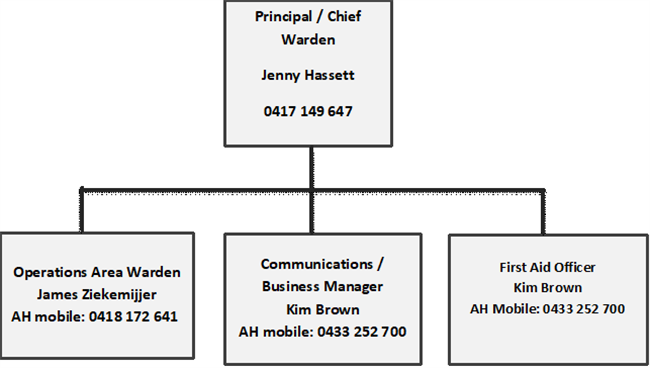 RolesPrimary ContactSecondary ContactChief Warden/Education CommanderOperations Officer (Area Warden)Communications OfficerFirst Aid OfficerCore ProceduresProcedure InstructionsChief Warden/Education CommanderPre-EmergencyMaintain current contact details of IMT members.Conduct regular exercises/drills.Ensure students/staff with special needs list and staff trained in first aid list are up to date.Ensure our emergency response procedures are kept up-to-date.Ensure staff on the IMT are aware of their responsibilities.During EmergencyAttend the emergency control point.Ascertain the nature and scope of the emergency.Ensure that the emergency services have been notified.Ensure the appropriate response has been actioned.Convene our IMT as required.Initiate evacuation of affected areas/lock-down/lock-out/shelter-in-place as required.Brief the incoming emergency services and respond to their requests.Report the emergency to the Security Services Unit on 9589 6266.Post- EmergencyWhen the incident is rendered safe or the emergency services returns control, notify the IMT members to have staff and students return to normal operations.Organise debrief with the IMT and, where appropriate, with any attending emergency Service.Compile a report for the IMT and region and notify Security Services Unit (24 hour, 7 days) and the region.Operations Officer (Area Warden)Pre-EmergencyRegularly check and report on deficiencies of emergency equipment and kits.Coordinate Safety practices (e.g. clear egress paths, access to first attack equipment e.g. fire extinguishers and disposal of rubbish) by wardens throughout their areas.Participate in emergency exercises/drills.During Emergency On hearing alarm or becoming aware of an emergency, the Operations Warden will:Attend the emergency control point.Communicate with the Chief Warden by whatever means available and act on instructions.Implement the emergency response procedure relevant to the floor or area and ensure that the Chief Warden is notified.Direct logistics officer (wardens) to check the floor or area for any abnormal situation.Commence evacuation if the circumstances on their floor or area warrant this.Control the movement of people.Co-opt persons as required to assist a logistics officer (wardens) during an emergency.Ensure that any implications for regular bus/student transport arrangements for the school or clients schools are addressed.Confirm that the logistics officer’s (warden) activities have been completed and report this to the Chief Warden or a senior officer of the attending emergency services if the Chief Warden is not contactable.Post EmergencyCompile report of the actions taken during the emergency for the debrief.Communications OfficerPre-EmergencyAssist the Chief Warden.Attend training in the use of the school’s communication system.Maintain records and logbooks and make them available for emergency response.Ensure emergency and parent contact details are up-to-date.Participate in emergency exercises/drills.During EmergencyAttend the emergency control point.Ascertain the nature and location of the emergency. Maintain up to date information.Confirm that emergency services have been notified.Notify appropriate IMT members.At the direction of the Chief Warden provide instruction and information to staff, students and parents as required.Keep a log of events that occurred during the emergency.Act as directed by the Chief Warden.Post- EmergencyCollate logs of events completed by all IMT members during the emergency for the debrief and ensure they are secured for future reference.Contact parents as required.First Aid OfficerPre-EmergencyRegularly check and report on deficiencies of emergency equipment and kits.Participate in emergency exercises/drills.During Emergency On hearing alarm or becoming aware of an emergency, the First Aid Officer will:Attend the emergency control point.Take emergency first aid kit, asthma, anaphylaxis and other required medications to the evacuation site.Communicate with the Chief Warden by whatever means available and act on instructions.Keep a log of any first aid actions taken during an evacuation/emergency.Co-opt persons as required to assist with first aid during an emergency.Act as directed by the Chief Warden.Post EmergencyCompile report of the actions taken during the emergency for the debrief.Communication Tree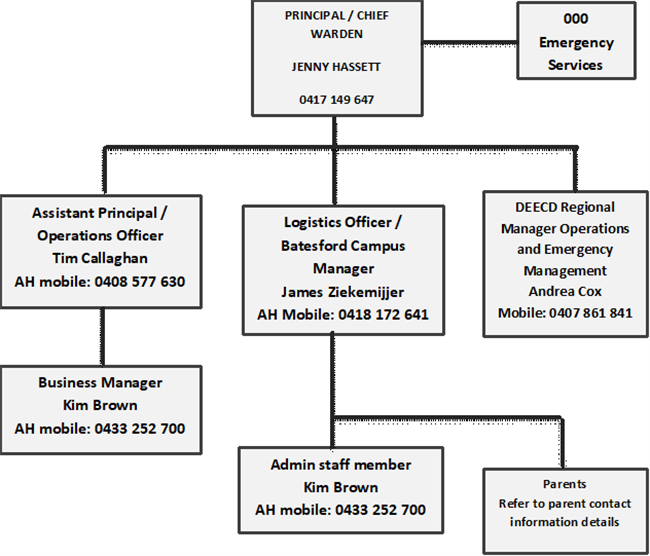 Details of arrangementsContact Emergency Management Unit / Region and follow suggested protocol, contact parents & suspend school hours temporarily.NameContact DetailsSupport RoleJennifer Hassett0417 149 647PrincipalDetails of arrangementsContact Emergency Management Unit / Region and follow advice.  Send a message to parents through Compass notifying them of the schools mobile phone contact number.  If parents need to contact the school they may do so using the provided mobile number.NameContact DetailsSupport RoleJennifer Hassett0417 149 647PrincipalDetails of arrangementsContacting CRT agencies, grade split and specialists / leadership to take grades.NameContact DetailsSupport RoleJennifer Hassett0417 149 647PrincipalActionActioned?Activate the school’s Incident Management TeamYesEvaluate the impact of the incident for:School activitiesImpact over timeManageabilityStaffing levelsResources for recoveryYesIdentify actions to mitigate impact, including:Suspension of non-critical activitiesMutual support arranged with other schoolsDistance/virtual learning Use of different areas within siteOff-site activitiesBack–up of key school dataUsing paper based systemsFlexible lesson plansUsing generators, portable lightingYesProduce an Action Plan for maintaining critical activities that includes:PrioritiesCommunicationsResource deploymentAllocation of specific rolesMonitoringReportingStakeholder engagementYesEstablish a register to log all decisions and actionsYesEstablish a register to log all financial expenditure incurredYesSecure resources for continuity/recovery including:StaffingPremisesIT and equipmentWelfareYesDeliver appropriate communications including to:StaffParents/CarersSchool CouncilSchool bus contractor/bus coordinating school (as appropriate)Outside School Hours Care providerOther users of site Region SuppliersLocal Shire/Municipality (as appropriate)YesArea Map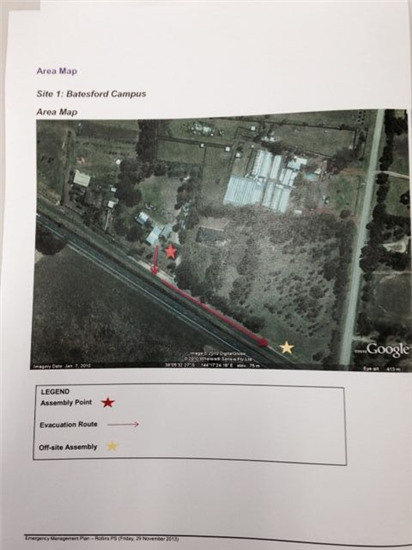 Building NameEvacuation ProceduresRollins Primary School Batesford Campus Validated: 11/08/2021- Phone 000 stating nature of the emergency and actions taken so far - Seek advice from Security Services Unit phone: 1800 126 126. - Activate continual siren and announce to staff, students and visitors the decision to evacuate the building - “EMERGENCY NOTICE” placed on front and side doors - Secure/lock all exit doors to Buildings - Follow exit route shown on the evacuation map and leave building in a quiet and orderly manner – never run - Move away from danger at all times, if the shortest route to the evacuation area moves you closer to the danger zone, take a safe alternative route. - Phone 000 to inform them of current location at evacuation area - Focus on safety and wellbeing of everyone during the emergency period - Gauge emergency to see if/when other actions are required - Wait for Emergency Services to arrive or for further information from them - Head count of all staff. students, visitors, etc. - Monitor students and make sure they keep calm and contained. - When safe to do so, everyone to return to classrooms or release students to parent/guardian care - Record the name of student, adult, destination & time of release if/when Principal has authorised the release of any student to their parent/guardian.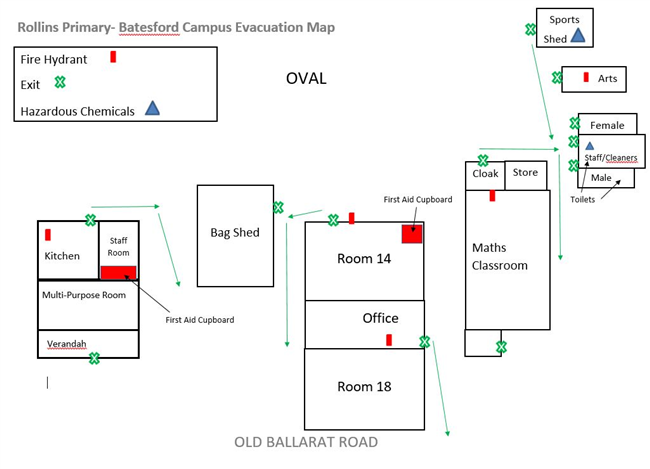 